Lielvārdes novada Lēdmanes pagastāIEKŠĒJIE NOTEIKUMI2023. gada 23.oktobrī							Nr. 1 – 8/ 2IEKŠĒJĀS KĀRTĪBAS NOTEIKUMI Izdoti saskaņā ar Valsts pārvaldes iekārtas likuma72. panta pirmās daļas 1. punktu unMinistru Kabineta 2023. gada 22.augusta noteikumu Nr. 474„Kārtība, kādā nodrošināma izglītojamo  profilaktiskā veselības aprūpe, pirmā palīdzība un drošība izglītības iestādēsun to organizētajos pasākumos” 3.5. apakšpunktuVispārīgie jautājumiLēdmanes pamatskolas (turpmāk tekstā – skola) iekšējās kārtības noteikumi (turpmāk tekstā – noteikumi) izdoti saskaņā ar Izglītības likuma 14. panta 21.punktu, 54., 55. pantu, Bērnu tiesību aizsardzības likuma 23. punkta 2. apakšpunktu, Ministru kabineta 2023. gada 25. augusta noteikumu Nr.474 “Kārtība, kādā nodrošināma izglītojamo profilaktiskā veselības aprūpe, pirmā palīdzība un drošība izglītības iestādēs un to organizētajos pasākumos”, izdoti saskaņā ar Izglītības likuma 14.panta 21.punktu.Noteikumi ir attiecināmi arī uz skolas apmeklētājiem, kā arī uz skolas administrāciju, pedagogiem un atbalsta personālu (turpmāk – darbinieki). Noteikumi ir skolas darba kārtības noteikumu neatņemama sastāvdaļa.Noteikumi nosaka kārtību, kādā nodrošināma izglītojamo profilaktiskā veselības aprūpe, pirmā palīdzība un drošība izglītības iestādēs un to organizētajos pasākumos.Noteikumu ievērošana nodrošina izglītojamo drošību un viņu tiesību ievērošanu.Noteikumi nosaka:4.1. izglītojamo uzvedības noteikumus skolā, tās teritorijā un skolas organizētajos pasākumos vai atbalstītajos pasākumos;4.2. evakuācijas plāna un informācijas par operatīvo dienestu izsaukšanu izvietojumu skolā;4.3.atkarību izraisošu vielu, ieroču, munīcijas un speciālo līdzekļu iegādāšanās, ienešanas, lietošanas, glabāšanas, izplatīšanas un pamudināšanas tos lietot aizliegumu izglītības iestādē, tās teritorijā un izglītības iestādes organizētajos vai atbalstītajos pasākumos (izņemot šo noteikumu 9.12.  apakšpunktā minēto gadījumu);4.4.  izglītojamā rīcību, ja izglītības iestādē vai tās organizētajā vai atbalstītajā pasākumā izglītojamais kādas personas darbībā saskata draudus savai vai citu personu drošībai, tostarp vardarbību;4.5.administrācijas un pedagogu rīcību, ja tiek konstatēta fiziska vai emocionāla vardarbība pret izglītojamo;4.6.atbildību par iekšējās kārtības noteikumu neievērošanu;4.7.vecāku iesaistes kārtību vardarbības (tai skaitā ņirgāšanās) prevencijas veicināšanā;4.8.drošības nodrošināšanu izglītības iestādē un to organizētajos pasākumos;4.9.izglītojamo profilaktiskās veselības aprūpi un pirmās palīdzības nodrošināšanu;4.10.drošības noteikumi un izglītojamo iepazīstināšana ar tiem;4.11.Izglītības iestādes pasākumu organizēšana un atbalstīšana;4.12.citus jautājumus, kurus skola uzskata par būtiskiem.5. Izglītojamie un viņu vecāki ar noteikumiem tiek iepazīstināti katra mācību gada sākumā – septembrī, kā arī tad, kad šie noteikumi tiek aktualizēti un apstiprināti atkārtoti. Izglītojamos, kuri skolā iestājas mācību gada laikā, ar noteikumiem iepazīstina iestāšanās brīdī. Izglītojamo iepazīstināšanu ar iekšējās kārtības noteikumiem reģistrē klases instruktāžas lapā, ko izdrukā no Skolvadības sistēmas „E – klase”. Izglītojamais atbilstoši spējām un prasmēm to apliecina ar ierakstu „iepazinos”, norādot datumu un parakstu.6. Skolas apmeklētāji ar noteikumiem iepazīstas skolas 1. stāva gaitenī, pie ziņojumu dēļa. Noteikumi ir publicēti arī skolas mājas lapā. Darbinieki ar noteikumiem tiek iepazīstināti vienlaikus ar darba tiesisko attiecību uzsākšanu skolā.7. Izglītojamie, viņu vecāki un skolas darbinieki katru gadu septembrī iepazīstas ar skolas galvenajām prioritātēm, mērķiem un uzdevumiem, savas kompetences ietvaros atbild par to īstenošanu un skolas turpmākās attīstības veicināšanu.8. Izglītojamo uzņemšanu, pārcelšanu un atskaitīšanu no skolas nosaka attiecīgie Ministru Kabineta noteikumi par kārtību, kādā izglītojamie tiek uzņemti vispārējās izglītības iestādēs un atskaitīti no tām, un obligātajām prasībām pārcelšanai uz nākamo klasi. Izglītības procesa organizācija un saistītie noteikumi9. Mācību gada sākumu, semestrus, brīvlaikus un mācību gada beigas nosaka Ministru Kabineta noteikumi par attiecīgā mācību gada sākuma un beigu laiku.10. Mācības skolā notiek piecas dienas nedēļā. 11. Mācību process skolā sākas plkst. 8:15. 12. Izglītojamie skolā ierodas vismaz 15 minūtes pirms 1. mācību stundas sākuma, lai pienācīgi sagatavotos mācību priekšmetu stundai.13. Stundas sākumā ir 2 zvani. Pēc 1. zvana izglītojamie ieņem vietas klasē, pēc 2. zvana sākas mācību stunda. Par stundas beigām paziņo skolotājs.14. Izglītojamie virsdrēbes novieto garderobē. Atrasties skolas telpās virsdrēbēs ir aizliegts.15. Skolas garderobes darbojas no plkst. 7:00 līdz plkst. 15:00. Pēc plkst. 15:00 par garderobes darbību atbild dežūrapkopēja. 16. Skolā noteikts šāds mācību priekšmetu stundu sākuma un beigu laiks un starpbrīžu ilgums:17. Mācību priekšmetu stundas notiek pēc mācību priekšmetu stundu saraksta, ko apstiprinājis skolas direktors.18. Ar mācību priekšmetu stundu sarakstu un mācību priekšmetu stundu izmaiņām (ja tādas ir) izglītojamie iepazīstas skolas gaitenī pie informācijas stenda.19. Mācību priekšmetu stundas 1. līdz 9. klašu izglītojamajiem notiek pēc kabinetu sistēmas.20. Interešu izglītības pulciņi, pagarināto dienas grupu nodarbības notiek pēc skolas direktora apstiprinātajiem nodarbību sarakstiem.21. Izglītojamajiem ir iespēja apmeklēt konsultācijas (pedagogu individuālais darbs ar izglītojamajiem) visos mācību priekšmetos. Pedagogu individuālā darba ar izglītojamajiem (konsultācijas) grafiks atrodas skolas gaitenī pie informācijas stenda.Ārpusstundu pasākumi skolā notiek:  1. līdz 3. klašu izglītojamajiem – līdz plkst. 20:00  4. līdz 9. klašu izglītojamajiem – līdz plkst. 21:30, skolas Ziemassvētku pasākums līdz plkst. 22:30.Klases pasākumu laiks un saturs tiek saskaņoti ar direktoru. Klases pasākumu laikā par kārtību telpās atbild izglītojamie un klases audzinātājs. Pēc pasākuma klases telpa tiek sakārtota.Par izglītojamo nokļūšanu mājās pēc ekskursijām, skolas pasākumiem, kuri notiek vakaros, rūpējas izglītojamā ģimene.Skolā darbojas bibliotēka. Bibliotēkas darba laiku katra mācību gada sākumā apstiprina skolas direktors.Izglītojamajiem skolā ir pieejama ēdnīca. Pusdienu starpbrīdis 1. līdz 9. klašu izglītojamajiem ir no plkst. 12:10 līdz 12:40, pirmsskolas sešgadīgo bērnu grupa pusdieno no plkst. 11:50 līdz 12:10. Plkst.14:50 launagu ēd pirmsskolas sešgadīgo grupas audzēkņi.Skolas ēdnīcā 1. līdz 9. klašu izglītojamie veic pašapkalpošanos. Lai nodrošinātu izglītojamā likumiskos pienākumus attiecībā uz izglītības ieguvi, kā arī izglītības procesu un iekšējo kārtību, skola ir tiesīga ierobežot izglītojamā tiesības uz iziešanu ārpus skolas telpām, slēdzot skolas ārdurvis (pamatojums: Satversmes 116. pants, Izglītības likuma 54. pants un Bērnu tiesību aizsardzības likuma 4. nodaļa), izņemot noteiktos gadījumos saskaņā ar skolas darbinieku atļauju.Izņēmuma gadījumā, tajā skaitā, slimības dēļ, izglītojamais drīkst atstāt skolu pirms noteiktā mācību priekšmetu stundas beigu laika ar klases audzinātāja vai skolas vadības pārstāvja atļauju, informējot par to izglītojamā vecākus.No plkst. 9:00 līdz plkst. 12:10 skolas durvis ir slēgtas. Izglītojamo profilaktiskās veselības aprūpes un pirmās palīdzības nodrošināšanaIzglītības iestāde sadarbībā ar dibinātāju nodrošina, lai izglītības iestādē atbilstoši normatīvo aktu prasībām tiktu ievērotas higiēnas prasības;32.1. Klašu audzinātāji sadarbībā ar sociālo pedagogu plāno un organizē izglītojošus pasākumus par izglītojamo veselību un drošību, tai skaitā vardarbības un ievainojumu profilakses jautājumos;32.2. nodrošina saziņu ar Neatliekamās medicīniskās palīdzības dienestu, ja ir aizdomas par izglītojamā saindēšanos ar tabakas izstrādājumiem, augu smēķēšanas produktiem, elektroniskajās smēķēšanas ierīcēs izmantojamo šķidrumu un tabakas aizstājējproduktiem, alkoholiskajiem dzērieniem, narkotiskajām, psihotropajām vai citām atkarību izraisošajām vielām (turpmāk – atkarību izraisošas vielas), kā arī traumu, akūtas saslimšanas vai hroniskas saslimšanas paasinājuma gadījumā, ja ir apdraudēta izglītojamā veselība vai dzīvība, un nodrošina nepilngadīgā izglītojamā likumisko pārstāvju (turpmāk – vecāki) informēšanu;32.3. organizē, lai persona ar kvalifikāciju medicīnā vai bez tās neatkarīgi no sagatavotības un ekipējuma atbilstoši savām zināšanām un iespējām sniedz pirmo palīdzību cietušajam (saslimušajam) izglītojamam dzīvībai vai veselībai kritiskā stāvoklī;32.4. organizē, lai izglītības iestādes ārstniecības persona vai pirmās palīdzības sniegšanā apmācīts izglītības iestādes darbinieks sniedz palīdzību izglītojamam akūtas saslimšanas vai nelielas sadzīves traumas gadījumā, ja izglītojamā veselība vai dzīvība nav apdraudēta, kā arī iespējami īsā laikā nodrošina informācijas sniegšanu vecākiem par nepilngadīgajam izglītojamam sniegto palīdzību;32.5. sazinoties ar nepilngadīgā izglītojamā vecākiem, nodrošina, ka izglītojamais, kurš šo noteikumu ​32.2. ​​​​un ​32.4. apakšpunktā minēto gadījumu un situāciju dēļ nevar piedalīties mācībās, tiek atbrīvots no mācībām konkrētajā dienā;32.6. Izglītības iestāde nodrošina pirmās palīdzības sniegšanas aptieciņas pieejamību un tajā esošo medicīnisko materiālu minimumu. Pirmās palīdzības aptieciņa izglītības iestādē pieejama skolas dežūrtelpā un pie sporta pedagoga.32.7. nodrošina traumatisma cēloņu novēršanu;32.8. nodrošina uztura normu īstenošanu un ievērošanu, kā arī uztura korekciju tiem izglītojamiem, kuriem tas nepieciešams atbilstoši ģimenes ārsta vai ārsta speciālista ieteikumiem un norādījumiem.32.9. Izglītības iestāde veic šādus preventīvus pasākumus atkarību izraisošu vielu lietošanas uzsākšanas risku novēršanai:32.9.1. uzrauga izglītības iestādes iekšējās kārtības noteikumu ievērošanu;32.9.2. veic izglītojošu darbu ar izglītojamiem, īpaši ar potenciālajā riska grupā esošiem izglītojamiem;32.9.3. sadarbojas ar vecākiem un sniedz viņiem izglītojošu informāciju par atkarību izraisošu vielu lietošanas pazīmēm un kaitējumu veselībai;32.9.4. sociālais pedagogs, sadarbojoties ar klases audzinātājiem, vismaz reizi gadā veic preventīvā darba novērtēšanu un turpmāko uzdevumu plānošanu;32.9.5. pārrauga izglītojamo mācību snieguma līmeni, novēro izglītojamo uzvedības un ārējā izskata izmaiņas. Ja tiek konstatētas iepriekš minētās izmaiņas;32.9.6. klases audzinātājs vai sociālais pedagogs  informē izglītojamā vecākus vai likumisko pārstāvi;32.9.7. sadarbībā ar citu institūciju darbiniekiem organizē pasākumus izglītības iestādē;32.10. nodrošina pedagogiem un citiem izglītības iestādes darbiniekiem atbalstu veselīga dzīvesveida popularizēšanā, veselīgas savstarpējās attiecības un veselību veicinošu pasākumu, kā arī higiēnas pasākumu īstenošanā;32.11. nodrošina veselību veicinošu vidi, tai skaitā veicina izglītojamo psihoemocionālo veselību, labbūtību, fiziskās aktivitātes, veselīga uztura pamatprincipu ievērošanu, atkarību profilaksi un veselībai nekaitīgu un drošu moderno tehnoloģiju lietošanu;32.12. ne retāk kā reizi mācību gadā (ieteicams pirmā semestra pirmajā mēnesī) pārbauda, vai izglītojamiem nav vērojamas kašķa un pedikulozes pazīmes, kā arī nodrošina šo slimību profilakses pasākumus izglītības iestādē;32.13. nodrošina atbalsta pasākumus izglītojamiem ar hronisku saslimšanu atbilstoši ārstējošā ārsta ieteikumiem;32.14. nodrošina izglītojamā fizisko aktivitāšu pielāgošanu mācībām atbilstoši ģimenes ārsta vai ārsta speciālista ieteikumiem un norādījumiem (ja tādi ir saņemti);32.15. Pedagogs izstrādā individuālo mācību plānu atbilstoši ārsta sniegtajām rekomendācijām.32.16. ja konstatēts infekcijas slimības gadījums, nodrošina primāros pretepidēmijas pasākumus, tai skaitā izolē inficētās personas, informē vecākus un dibinātāju (izņemot valsts dibinātu izglītības iestādi), kā arī sadarbojas ar Slimību profilakses un kontroles centru;32.17. Šo noteikumu 32.2. un 32.3.punktā minētajos gadījumos, ja ir ārkārtas situācija un nepieciešams rīkoties nekavējoties, izglītības iestādes darbinieks rīkojas patstāvīgi un par to iespējami īsā laikā informē vadītāju un vecākus.32.18. Dibinātājs (izņemot valsts dibinātu izglītības iestādi), pašvaldības policija un citas institūcijas atbilstoši kompetencei, saistošajiem normatīvajiem aktiem un līgumsaistībām pēc vadītāja pieprasījuma sniedz vadītājam nepieciešamo atbalstu, lai nodrošinātu izglītojamo drošību un profilaktisko veselības aprūpi atbilstoši normatīvo aktu prasībām.33. Izglītības iestādes darbinieki ( pedagogi un tehniskie darbinieki) reizi piecos gados apmeklē “Pirmās palīdzības kursus”.34.Saslimšanas gadījumā (izglītojamais jūtas slims, ir guvis traumu, atrodoties skolā), obligāti jāinformē skolotājs vai klases audzinātājs un vecāki, vai dežūrapkopēja. Pirmās palīdzības aptieciņa atrodas skolotāju istabā un dežūrtelpāDrošības nodrošināšana izglītības iestādē un to organizētajos pasākumos35. Vadītājs vai viņa pilnvarota persona drošības nodrošināšanai izglītības iestādē un tās organizētajos pasākumos veic šādas darbības:35.1. nodrošina civilās aizsardzības (cilvēku, vides un īpašuma drošība), ugunsdrošības un darba aizsardzības prasību ievērošanu izglītības iestādē;35.2. ne retāk kā reizi divos mācību gados sadarbībā ar  Valsts ugunsdzēsības un glābšanas dienestu un Veselības inspekciju organizē izglītības iestādes pārbaudi, lai kontrolētu ugunsdrošības, civilās aizsardzības un higiēnas prasību ievērošanu, ja minētās institūcijas pārbaudi nav veikušas pēc savas iniciatīvas. 35.2.1. Vadītājs nodrošina, ka informācija par veikto pārbaudi tiek ievadīta Valsts izglītības informācijas sistēmā, pievienojot minēto institūciju izsniegto dokumentu datnes;35.3. nodrošina izglītojamo drošību izglītības iestādē un tās organizētajos vai atbalstītajos pasākumos, tai skaitā gadījumos, ja izglītojamais apdraud savu vai citu personu drošību, veselību vai dzīvību;35.4. nodrošina izglītības iestādes iekšējās kārtības noteikumu (turpmāk – iekšējās kārtības noteikumi) un drošības noteikumu izstrādi un nodrošina to ievērošanas uzraudzību;35.5. klases audzinātājs un mācību priekšmeta pedagogs ir atbildīgi par izglītojamo iepazīstināšanu ar iekšējās kārtības noteikumiem un drošības noteikumiem;35.6. klases audzinātājs klases vecāku sapulcēs nodrošina vecāku iepazīstināšanu ar iekšējās kārtības un drošības noteikumiem. Vecāki ar savu parakstu apstiprina, ka ir iepazinušies; 35.7. izglītības iestādes darbiniekiem un izglītojamiem ir pieejami iekšējās kārtības noteikumi un drošības noteikumi skolas 1.stāvā pie informācijas ziņojuma stenda un skolas mājas lapā. Kā arī izvietota  informācija par operatīvo dienestu izsaukšanu 1.stāvā; 35.8. nosaka darbiniekus, kas ir atbildīgi par drošību izglītības iestādes organizētajos vai atbalstītajos pasākumos, un pedagogu skaitu, kam jāpiedalās attiecīgajā pasākumā; 35.9. ir izstrādāta kārtība, kādā izglītības iestādei nepiederošas personas uzturas izglītības iestādē, un nodrošina tās ievērošanas uzraudzību;35.10. ziņo attiecīgi Valsts bērnu tiesību aizsardzības inspekcijai par valsts vai pašvaldības izglītības iestādes darbinieka un Valsts policijai vai pašvaldības policijai par darbinieka iespējamu fizisku vai emocionālu vardarbību pret nepilngadīgu izglītojamo, kā arī Bērnu tiesību aizsardzības likumā noteiktajos gadījumos pieņem lēmumu par attiecīgā darbinieka atstādināšanu no amata pienākumu pildīšanas;35.11. sadarbojas ar vecākiem, valsts un pašvaldību institūcijām un nevalstiskajām organizācijām izglītojamo drošības, bērnu tiesību aizsardzības un labbūtības nodrošināšanas jautājumos;35.12. izglītības iestādē aizliegts ienest un demonstrēt ieročus, munīciju vai speciālos līdzekļus (izņemot Ieroču aprites likumā un citos normatīvajos aktos noteiktos gadījumus, ja tas saistīts ar izglītības programmas īstenošanu, kā arī Nacionālo bruņoto spēku izglītības iestādēs īstenotās nodarbības);35.13. iestādes vadītājs vai izglītības iestādes darbinieks ziņo pašvaldības policijai vai Valsts policijai, pašvaldības sociālajam dienestam, kā arī vecākiem;35.13.1. ja ir saņemta informācija vai rodas aizdomas, ka izglītojamais iegādājies, ienesis, lietojis, glabājis, izplatījis vai pamudinājis lietot izglītības iestādē, tās teritorijā vai izglītības iestādes organizētajos vai atbalstītajos pasākumos atkarību izraisošas vielas, ieročus, munīciju vai speciālos līdzekļus;35.14. ziņo Valsts policijai vai pašvaldības policijai, ja izglītības iestādes rīcībā ir informācija par tirdzniecības vietu, kurā nepilngadīgiem izglītojamiem tiek pārdotas atkarību izraisošas vielas.36. Šo noteikumu 37.14. apakšpunktā minētajā gadījumā, ja nepieciešams rīkoties nekavējoties, izglītības iestādes darbinieks rīkojas patstāvīgi un par to iespējami īsā laikā informē vadītāju un vecākus.37. Ja nepilngadīgais izglītojamais izglītības iestādē vai tās organizētajos vai atbalstītajos pasākumos apdraud savu vai citu personu drošību, veselību vai dzīvību:38. Izglītības iestādes darbinieks iespējami īsā laikā informē vadītāju par izglītojamā uzvedību;38.1.vadītājs nodrošina izglītojamam, kurš apdraud savu vai citu personu drošību, veselību vai dzīvību, vai citiem minētā izglītojamā grupas, klases vai kursa biedriem izglītības programmas apguvi citā telpā izglītības iestādes pedagoga klātbūtnē. Izglītības programmas apguve citā telpā var ilgt ne ilgāk kā līdz attiecīgās dienas beigām;38.2. vadītājs sadarbībā ar sociālo pedagogu nodrošina izglītojamā rīcības iemeslu noskaidrošanu un konkrētu un izmērāmu turpmāko uzdevumu izstrādi sadarbībai ar vecākiem;38.3. vadītājs un direktores vietniece izglītības jomā  nodrošina izglītojamā vajadzībām un situācijai atbilstoša atbalsta pasākumu plāna izstrādi un plānā ietverto atbalsta pasākumu īstenošanas uzraudzību, kā arī informē dibinātāju (izņemot valsts dibinātu izglītības iestādi) par notikušo pasākumu un plānotajiem atbalsta pasākumiem;38.4. vadītājs rakstveidā (papīra vai elektroniska dokumenta formā) nosūta vecākiem informāciju par izglītojamā uzvedību un nepieciešamo vecāku sadarbību ar izglītības iestādi. Sociālais darbinieks nosūta vēstuli Eklases pastā.39. Ja izglītojamā uzvedībā nav uzlabojumu, vai vecāki nesadarbojas ar izglītības iestādi, vadītājs, sadarbojoties ar sociālo pedagogu, nodrošina šīs informācijas nosūtīšanu pašvaldībai, kuras administratīvajā teritorijā deklarēta izglītojamā dzīvesvieta.40. Ja saņemta šo noteikumu 40. punktā minētā informācija, konkrētā gadījuma izskatīšana notiek normatīvajā aktā par institūciju sadarbību bērnu tiesību aizsardzībā noteiktajā kārtībā.41. Ja izglītības iestāde konstatē, ka izglītojamais iegādājies, ienesis, lietojis, glabājis, izplatījis vai pamudinājis lietot izglītības iestādē, tās teritorijā vai izglītības iestādes organizētajos vai atbalstītajos pasākumos atkarību izraisošas vielas, vadītājs vai viņa pilnvarota persona papildus šo noteikumu 32,2. un 37.13. apakšpunktā minētajām darbībām nodrošina:41.1. pārrunas ar izglītojamo, piesaistot sociālo pedagogu 41.2. konkrētā gadījuma un tā risināšanas gaitas dokumentēšanu, atzīmējot visas darbības, iesaistītās personas un institūcijas;41.3. izglītojamā motivācijas noskaidrošanu un pārmaiņu veicināšanu izglītojamā uzvedībā.V.  Drošības noteikumi un izglītojamo iepazīstināšana ar tiem42. Atbilstoši izglītības iestādes vajadzībām, tās atrašanās vietai un citiem apstākļiem izglītības iestāde izstrādā izglītojamo attīstības vecumposma drošības noteikumus.43. Drošības noteikumi nosaka:43.1. drošību telpās, kurās ir iekārtas un vielas, kas var apdraudēt izglītojamo drošību un veselību;43.2. ugunsdrošību un elektrodrošību;43.3. pirmās palīdzības sniegšanu;43.4. drošību mācību laikā un to starplaikos;43.5. drošību izglītības iestādes organizētajos vai atbalstītajos pasākumos;43.6. drošību attālināto mācību laikā atbilstoši normatīvajam aktam par attālināto mācību organizēšanas un īstenošanas kārtību;43.7. rīcību situācijās, kuras iepriekš nevar paredzēt (piemēram, ja izcēlies ugunsgrēks, telpās jūtama gāzes smaka, plūdi);43.8. ceļu satiksmes drošību;43.9. drošību uz ūdens un ledus;43.10. personas higiēnu un darba higiēnu;43.11. drošību, veicot praktiskos un laboratorijas darbus;43.12. atbildību par drošības noteikumu neievērošanu; 43.13. citus izglītības iestādes darbībai būtiskus jautājumus.44. Izglītojamo instruktāžas, kuras ir minētas 17.punktā, veic klases audzinātājs vai mācību priekšmetu skolotājs, vai pasākuma organizētājs.45. Izglītojamos ar iekšējās kārtības noteikumiem, drošības noteikumiem un attālināto mācību organizēšanas kārtību iepazīstina ne vēlāk kā triju nedēļu laikā pēc katra mācību gada sākuma un katru reizi pirms tādu darbību uzsākšanas, kuras var apdraudēt izglītojamo drošību un veselību.46. Izglītojamais (izņemot pirmsskolas vecuma bērnus) atbilstoši spējām un prasmēm iepazīšanos ar iekšējās kārtības noteikumiem, drošības noteikumiem un attālināto mācību organizēšanas kārtību apliecina ar parakstu un datumu grupas, klases instruktāžās lapā.Izglītības iestādes pasākuma organizēšana un atbalstīšana47. Ne vēlāk kā piecas darba dienas pirms pasākuma organizēšanas vai atbalstīšanas atbildīgais pedagogs rakstiski saskaņo ar vadītāju pasākuma norisi vai dalību pasākumā un pārliecinās par pasākuma atbilstību:47.1. normatīvajos aktos (tostarp valsts izglītības standartos, valsts pirmsskolas izglītības vadlīnijās un valsts izglītojamo audzināšanas vadlīnijās) noteiktajam regulējumam;47.2. izglītības iestādes darbības mērķim un uzdevumiem;47.3. izglītības iestādē īstenotajām izglītības programmām;47.4. izglītības iestādes darba plānam;47.5. izglītojamo attīstības vecumposma īpatnībām.48. Ne vēlāk kā piecas darba dienas pirms došanās uz pasākumu ārpus izglītības iestādes atbildīgais pedagogs iesniedz vadītājam saskaņošanai rakstisku informāciju, kurā norādīts šā pasākuma mērķis, maršruts, ilgums, dalībnieku saraksts, vecums, pārvietošanās veids, nakšņošanas vieta (ja attiecināms) un saziņas iespējas ar atbildīgo pedagogu, kā arī pārliecinās par pasākuma atbilstību šo noteikumu 50. punktā minētajām prasībām.49. Šo noteikumu 51. punktā minēto došanos uz pasākumu ārpus izglītības iestādes līdz 30 pirmsskolas un skolas vecuma bērniem vienā grupā organizē ne mazāk kā divu izglītības iestādē nodarbināto pieaugušo pavadībā, no kuriem viens ir atbildīgais pedagogs.50. Atbildīgais pedagogs:50.1. nodrošina drošības noteikumu ievērošanu;50.2. nodrošina šo noteikumu ​32,2. apakšpunktā minētās darbības izpildi;50.3. par nelaimes gadījumu iespējami īsā laikā informē vadītāju un cietušā nepilngadīgā izglītojamā vecākus;50.4. bīstamā situācijā pārtrauc atrašanos pasākumā ārpus izglītības iestādes un informē par to vadītāju;50.5. ne vēlāk kā trīs darba dienas pirms došanās uz pasākumu ārpus izglītības iestādes sniedz nepilngadīga izglītojamā vecākiem šo noteikumu 51. punktā minēto informāciju.51. Nepilngadīgā izglītojamā vecāki vai pilngadīgais izglītojamais rakstveidā informē atbildīgo pedagogu par veselības traucējumiem vai īpatnībām, ja viņam nepieciešama īpaša uzmanība, kā arī par saziņas iespējām ar vecākiem (izņemot pilngadīgu izglītojamo), norādot kontakttālruni.52. Ja pasākumu kopīgi organizē vairākas izglītības iestādes, tās savstarpēji vienojas par vienu pedagogu, kas ir atbildīgs par pasākuma norisi.Izglītojamo tiesības53. Skolas izglītojamajiem ir tiesības iegūt kvalitatīvu pamatizglītību, kā arī piedalīties ārpusstundu aktivitātēs, interešu izglītības programmās un visos citos skolas organizētajos pasākumos.54. Izglītojamajiem ir tiesības uz netraucētu mācību stundu darbu un izvēlētajās ārpusstundu nodarbībās.55. Izglītojamie ir tiesīgi izmantot visus skolas resursus izglītības iegūšanai, tajā skaitā skolas telpas, bibliotēku, citas informācijas krātuves un mācību līdzekļus. Mācību gada laikā pēc mācību priekšmetu stundām izglītojamajiem ir tiesības izmantot skolas internetu mācību un komunikācijas nolūkos, lai veicinātu integrēšanos moderno saziņas līdzekļu vidē.Izglītojamajiem ir tiesības saņemt no pedagogiem motivētu savu zināšanu novērtējumu un savlaicīgu informāciju par pārbaudes darbiem un citiem ar izglītības procesu saistītiem jautājumiem.Izglītojamajiem ir tiesības nodarboties ar pētniecisko darbu, saņemot nepieciešamos paskaidrojumus, konsultācijas un atbalstu no skolas vadības un pedagogiem pētnieciskā darba gaitā.Saņemt skolas pedagogu konsultācijas mācību priekšmetos.Izglītojamie ir tiesīgi brīvi izteikt un aizstāvēt savas domas un uzskatus, neaizskarot citu personu cieņu un godu.Aizstāvēt savas tiesības, izmantojot skolas pašpārvaldes institūcijas.Piedalīties izglītojamo pašpārvaldes darbā, izteikt savus ierosinājumus skolas dzīves un darba uzlabošanā.Pārstāvēt skolu dažāda mēroga pasākumos, konkursos, olimpiādēs, sacensībās.Izglītojamajiem ir tiesības uz dzīvībai un veselībai drošiem apstākļiem skolā un tās organizētajos pasākumos.Izglītojamie ir tiesīgi saņemt bezmaksas profilaktisko veselības aprūpi un neatliekamo medicīnisko palīdzību normatīvajos aktos noteiktajā apmērā.Nepieciešamības gadījumā izglītojamajiem, viņu vecākiem un pedagogiem ir tiesības vērsties pie skolas atbalsta personāla: speciālā pedagoga, sociālā pedagoga, psihologa vai logopēda.VIII. Izglītojamo pienākumiApgūt pamatizglītības programmu atbilstoši savām spējām.Ievērot izglītības iestādes nolikumu un iekšējās kārtības noteikumus un ar savu rīcību neapkaunot izglītības iestādi. Uzņemties personīgu atbildību par mācībām un uzvedību.Ar cieņu izturēties pret valsti un sabiedrību, valsts un skolas simboliku un atribūtiku;Veidot un atbalstīt skolas tradīcijas, aktīvi piedalīties mākslinieciskās pašdarbības pulciņos un skolas pasākumos, pārstāvēt skolu mācību olimpiādēs, skatēs, konkursos un sporta sacensībās. Ievērot pedagogu, izglītojamo un citu personu tiesības un intereses. Nepieļaut emocionālu un fizisku vardarbību.Ievērot pārējo izglītojamo tiesības uz netraucētu izglītības ieguvi.Būt pieklājīgiem saskarsmē ar citiem izglītojamajiem, darbiniekiem un skolas apmeklētājiem.Izpildīt skolas darbinieku likumīgās prasības.Nekavējoties informēt skolas darbiniekus, ja izglītojamais kādas personas darbībā saskata draudus savai vai citu personu drošībai.Saudzīgi izturēties pret skolas īpašumu un, ja izglītojamais ar savu rīcību nodarījis materiālos zaudējumus, atlīdzināt tos.Ievērot tīrību un sanitāri higiēniskās prasības visās skolas telpās.Rūpēties par savu veselību, ievērot personīgo higiēnu.Ievērot ugunsdrošības un drošības tehnikas noteikumus mācību priekšmetu kabinetos, sporta nodarbībās un sacensībās. Ievērot drošības noteikumus un ceļu satiksmes noteikumus ekskursijās, pārgājienos.Par ugunsgrēku vai citu negadījumu nekavējoties ziņot skolas darbiniekiem un izpildīt viņu norādījumus. Uguns trauksmes gadījumā izglītojamajiem jāatstāj skolas telpas, rīkojoties atbilstoši evakuācijas plāniem un pieaugušo norādījumiem.Precīzi izpildīt noteiktās prasības ārkārtas situācijās.Apmeklēt visas mācību priekšmetu stundu sarakstā paredzētās mācību stundas.Noteikumi rīcībai izglītojamā neierašanās gadījumā izglītības iestādē: Ja izglītojmais nevar ierasties skolā, viņa vecāki vai aizbildņi par to līdz plkst. 9:00 informē: klases audzinātāju, zvanot, nosūtot īsziņu;vecāks vai likumiskais pārstāvis piesaka izglītojamā kavējumu E-klases elektroniskajā žurnālā. Ja paredzams, ka izglītojamais kavēs skolu (slimības, ģimenes apstākļu vai citu iemeslu dēļ) vairākas dienas, vecākiem/ aizbildņiem kavējuma pieteikumā jānorāda paredzamais bērna ierašanās datums skolā.Ja izglītojamajam mācību darba kavējuma iemesls ir ilgstoša prombūtne (vairāk par 3 dienām), tad vecāks vai izglītojamā likumiskais pārstāvi raksta iesniegumu Izglītības iestādes direktorei.Ja izglītojamajam veselības stāvokļa dēļ nepieciešams atstāt skolu stundu laikā, par to jāinformē klases audzinātājs vai administrācijas pārstāvis. Citos gadījumos izglītojamo no stundām atbrīvot var tikai pēc vecāku rakstiska vai mutiska lūguma. Vecāku pieteikums par kavējumu iemeslu līdz 3 dienām drīksts būt ne biežāk kā 4 reizes semestrī, vai jāuzrāda ārsta zīme par 4 un vairāk kavētām dienām. Ja izglītojamais ir neattaisnoti kavējis 10 mācību priekšmetu stundas, tad sociālais pedagogs par kavētajām stundām sazinās ar izglītojamā vecākiem vai likumiskajiem pārstāvjiem. Par  20 un vairāk mācību priekšmetu stundu kavējumu semestrī, skola informē pašvaldības Izglītības pārvaldi.Ja izglītojamais piedalās skolas organizētajos pasākumos (olimpiādēs, konkursos, sacensībās u.c.) stundas tiek attaisnotas.Klašu audzinātāju ierakstus liecībā apstiprina skolas direktora paraksts liecībā.IX. Izglītojamo darba organizācija un saistītie noteikumiIzglītojamie skolā ierodas tīrā un kārtīgā apģērbā, kas atbilst vispārpieņemtajām lietišķā stila normām un nerada apstākļus traumām. Apģērba valkāšanas noteikumi:Nenēsā apģērbu ar atkailinātime pleciem, dziļu dekoltē un atsegtu vēderu. Svārkiem, šortiem un kleitām jābūt pieklājīgā garumā.Siltajā laika periodā izglītojamajiem atļauts staigāt šortos, kuru garums nav īsāks par 5 cm virs ceļgala.Ierodoties skolā, virsdrēbes jāatstāj garderobē. Visiem izglītojamajiem ir maiņas apavi. Nelietot telpās cepures un kapuces.Sporta stundās jāierodas tām atbilstošā apģērbā, atbilstoši laikapstākļiem. Pēc nodarbības sporta apģērbs obligāti jānomaina.Izglītojamā apģērbs nedrīkst reklamēt vardarbību, narkotikas, smēķēšanu un alkoholu.Matu sakārtojumam jāatbilst higiēnas prasībām un jābūt netraucējošam mācību procesā.Svētku dienās izglītojamie skolā ierodas ģērbušies svinīgā apģērbā.Izglītojamie ir atbildīgi par savas mācību vietas, skolas inventāra un telpu saglabāšanu, tīrību un kārtību. Ja kāds inventāra priekšmets ir nozudis vai sabojāts, izglītojamie nekavējoties par to informē savu klases audzinātāju vai citu pedagogu. Ja skolas inventārs ir sabojāts vai zudis izglītojamo rīcības rezultātā, izglītojamie personīgi vai ar vecāku palīdzību novērš kaitējuma sekas, vai atlīdzina zaudējuma vērtību. Mācību stundu laikā mobilos telefonus nelieto, izņemot, ja pedagogs to ir atļāvis un ir nepieciešams lietot mācību darbā. Stundu laikā nedrīkst lietot citus elektroniskās saziņas līdzekļus, mūzikas atskaņošanas ierīces, ja tas nav saistīts ar mācību procesu.Starpbrīdī izglītojamie pārvietojas uz to skolas gaiteni, kurā notiks nākamā mācību priekšmetu stunda.Pārvietojoties pa skolu, izglītojamajiem ir aizliegts drūzmēties, skriet, grūstīties, īpaši pie logiem un kāpnēm, klaigāt un citādi radīt traucējošus trokšņus, kā arī bez vajadzības uzturēties tualetēs un kāpņu telpās.Skolas telpās pārvietoties ejot, netraucējot pārējos. Nedrīkst sēdēt uz palodzēm, uz grīdas un kāpnēm kāpņu telpās.Izglītojamā obligātā dokumentācija ir skolēna apliecībaSkolas galvenais komunikācijas avots ir skolvadības sistēma E-klase: E-klases diensgrāmata un E-klases pasts.Izglītojamajiem, vecākiem, vai izglītojamā likumiskajam pārstāvim ir pienākums apmeklēt E -klases dienasgrāmatu vismaz reizi nedēļā.Ja izglītojamie pārkāpj noteikumus, pedagogs, klases audzinātājs vai skolas vadības pārstāvis var veikt ierakstu E - klasē, kas informē viņu vecākus par radušos situāciju.Izglītojamie apmeklē visas mācību priekšmetu stundas saskaņā ar mācību priekšmetu stundu sarakstu, kā arī patstāvīgi seko mācību priekšmetu stundu izmaiņām.1. līdz 3. klašu izglītojamajiem informāciju par mācību priekšmetu stundu izmaiņām sniedz klašu audzinātāji.Mācību priekšmetu stundās izglītojamie apzinīgi mācās un aktīvi piedalās mācību procesā, izpilda pedagogu norādījumus un uzdevumus, netraucē pārējiem izglītojamajiem un pedagogam.Mācību priekšmetu stundu laikā ir aizliegts ēst, košļāt košļājamo gumiju, bez pedagoga atļaujas pārvietoties pa klasi un atstāt to. Pēc mācību priekšmetu stundu beigām izglītojamie atstāj skolas telpas, izņemot gadījumus, ja ir paredzētas konsultācijas, nodarbības pagarinātajā dienas grupā, interešu izglītības pulciņi, ārpusstundu pasākumi, tiek apmeklēta skolas bibliotēka vai datorkabinets un gaidīts skolas autobuss.X. Uzvedības noteikumi, izmantojot skolas autobusuGaidot skolas autobusu, izglītojamie uzturas skolā vai skolas pagalmā. Nedrīkst atrasties uz ceļa.Iekāpjot autobusā, jāievēro drošība un pieklājība.Brauciena laikā jāievēro kārtība un drošības noteikumi: aizliegts staigāt un skraidīt pa autobusa salonu, novērst šofera uzmanību ar klaigāšanu un trokšņošanu. Jāievēro šofera rīkojumi un aizrādījumi. Aizliegts bojāt un piegružot autobusa salonu.XI. Izglītojamo drošība un tiesību aizsardzība117. Jāzina un jāievēro ceļu satiksmes, ugunsdrošības un drošības tehnikas noteikumi.118.  Izglītojamie nedrīkst rīkoties ar skolā esošajām elektroierīcēm bez pieaugušo klātbūtnes.119. Skolā un tās teritorijā, kā arī skolas organizētajos pasākumos nedrīkst lietot, realizēt, iegādāties un glabāt alkoholu, cigaretes (elektroniskās cigaretes), narkotiskās un citas apreibinošās vielas, gāzes baloniņus un pistoles, šaujamieročus, aukstos ieročus. Nedrīkst ierasties alkohola un citu apreibinošo vielu reibumā.Izglītojamajiem aizliegts ienest skolā priekšmetus, materiālus, vielas, kas apdraud dzīvību, veselību vai nav nepieciešamas mācību procesā. Aizliegts spēlēt kārtis un citas azartspēles.Izglītojamajiem izglītības iestādē ir aizliegts: patvaļīgi atstāt telpas un teritoriju mācību priekšmetu stundu un nodarbību laikā; atteikties izpildīt skolas darbinieku likumīgās prasības; spēlēt spēles, lai gūtu materiālu vai citu labumu; lietot necenzētus vārdus; bojāt svešu mantu; satikties ar nepiederošām personām, saņemt no tām vai nodot dažādus priekšmetus, produktus, vielas; bez skolas darbinieku atļaujas izvietot skolas telpās plakātus, attēlus un fotogrāfijas.Izglītojamajiem aizliegts pieļaut tādu rīcību, kas varētu radīt draudus paša un citu cilvēku veselībai un drošībai. Emocionālās un fiziskās vardarbības vai citu draudu savai un citu personu drošībai gadījumos izglītojamo pienākums ir nepiekrist draudu izraisītāja rīcībai, nekavējoties saukt palīgā skolas darbiniekus, lūgt palīdzību saviem vecākiem.Vardarbības novēršanu skolā detalizētāk nosaka „Kārtība par vadītāja un pedagogu rīcību, ja tiek konstatēta fiziska vai emocionāla vardarbība pret izglītojamo”, kas ir šo noteikumu neatņemama sastāvdaļa, un ar tiem iepazīstina tāpat, kā ar šiem noteikumiem.Skolas apmeklētāji, tajā skaitā izglītojamo vecāki, ierodoties skolā, informē skolas dežūrapkopēju un norāda apmeklējuma mērķi. Izglītojamo vecāki un citi apmeklētāji sagaida izglītojamos un skolas darbiniekus 1. stāva gaitenī, netraucējot mācību procesu vai skolas darbu.Izglītojamajiem ir atļauts uzaicināt skolas telpās nepiederošas personas, tikai saskaņojot ar skolas vadību. Izglītojamie tiek iepazīstināti ar skolas evakuācijas plānu, operatīvo dienestu izsaukšanas iespējām un rīcību ekstremālās situācijās, kā arī darba drošības instrukcijām. Izglītojamo iepazīstināšanu ar šiem dokumentiem reģistrē klases instrukcijas lapā, ko izdrukā no Skolvadības sistēmas „E – klase”. Izglītojamais atbilstoši spējām un prasmēm to apliecina ar ierakstu „iepazinos”, norādot datumu un parakstu. Evakuācijas plānu novieto skolas telpās visiem pieejamā vietā. Ārkārtas situācijās, atskanot trauksmes signālam (trīs gari zvani vai gari trīs citi signāli, vai mutisks dežūrējošā darbinieka paziņojums par evakuāciju), tiek veikta izglītojamo evakuācija saskaņā ar noteikumiem par rīcību ekstremālās situācijās, izglītojamie izpilda atbildīgā pedagoga norādījumus vai rīkojas atbilstoši skolas direktora apstiprinātiem skolas evakuācijas plānam un kārtībai. Par skolas darbinieku maldināšanu par ekstremālām situācijām izglītojamie atbild normatīvajos aktos noteiktajā kārtībā. Saslimšanas gadījumā (izglītojamais jūtas slims, ir guvis traumu, atrodoties skolā), obligāti jāinformē skolotājs vai klases audzinātājs un vecāki, vai dežūrapkopēja. Pirmās palīdzības aptieciņa atrodas skolotāju istabā un dežūrtelpā un pie sporta skolotājas. Sociālās vai psiholoģiskās palīdzības nepieciešamības gadījumos izglītojamajiem jāvēršas pie klašu audzinātājiem, atbalsta personāla vai skolas vadības. Skola ir tiesīga ierobežot izglītojamo tiesības uz privātīpašuma neaizskaramību gadījumos, ja tas apdraud paša izglītojamā intereses, citu izglītojamo, pedagogu, skolas vadības un skolas apmeklētāju tiesības, kā arī izglītības procesu skolā, skolas mantu vai kā citādi saistīts ar tiesību pārkāpumu (pamatojums: Satversmes 105. pants, Izglītības likuma 54. pants un Bērnu tiesību aizsardzības likuma 22. un 23. pants).  Skolas pienākums ir novērst pārkāpumu vai jebkuru tā rašanās iespējamību, izglītojamajiem labprātīgi novēršot to, kā arī lemt par nepieciešamību ziņot pašvaldības pārstāvjiem (bāriņtiesa, policija) un izglītojamā vecākiem situācijas noregulēšanai, ja pārkāpums (vai pamatotas aizdomas par pārkāpumu) netiek labprātīgi novērstas no izglītojamā puses.134. Skolas teritorijā un skolas gaiteņos tiek veikta videonovērošana. Videonovērošanas mērķis ir personu drošības un mantas aizsardzība un prettiesisku nodarījumu novēršana un atklāšana.XII. Atbildība par noteikumu pārkāpumiem135. Par noteikumu pārkāpšanu izglītojamajiem ir piemērojami disciplinārsodi. Piemēroto disciplinārsodu tiesiskā būtība ir pielīdzināma konstatētajam izglītojamā likumisko pienākumu pārkāpumam, kura sekas tiek noteiktas saskaņā ar Ministru Kabineta noteikumiem par kārtību, kādā izglītojamie tiek uzņemti vispārējās izglītības iestādēs un atskaitīti no tām, un obligātajām prasībām pārcelšanai uz nākamo klasi. Atkarībā no pārkāpuma rakstura un sistemātiskuma sodi par noteikumu neievērošanu var būt:136.1. Mutisks aizrādījums, individuālas pārrunas, individuālās sarunas E - klasē.136.2. Rakstiska piezīme, E – klases dienasgrāmatā.136.3. Paskaidrojums.136.4. Pārrunas ar klases audzinātāju, sociālo pedagogu un psihologu.136.5. Vecāku izsaukšana uz pārrunām.136.6. Direktora rīkojums ar brīdinājumu vai rājienu.136.7. Pārkāpuma izskatīšana pedagoģiskās padomes sēdē.136.8. Ziņojums pašvaldības administratīvajai komisijai vai policijai.Gadījumos, kad ir aizdomas par narkotisko, psihotropo, toksisko vielu un alkohola lietošanu, skola ziņo izglītojamo vecākiem, nepieciešamības gadījumā ātrajai medicīniskajai palīdzībai. Gadījumos, kad ir aizdomas par pielietoto vardarbību, administratīvi vai krimināli sodāmiem pārkāpumiem, skolas vadība nekavējoties ziņo tiesībsargājošajām iestādēm. Gadījumos, kad izglītojamā darbība ir radījusi konfliktsituāciju klasē un negatīvi ietekmē klases emocionāli psiholoģisko fonu, vai par īpaši rupjiem pārkāpumiem, kas aizskar citu personu pamattiesības uz dzīvību, veselību, privātuma neaizskaramību u. tml., skolas direktors rīkojas saskaņā ar normatīvajos aktos noteikto kārtību par skolas direktora rīcību gadījumos, kad izglītojamais apdraud savu vai citu personu drošību, veselību un dzīvību. Kārtība, kādā izskata izglītojamo pārkāpumus par likumisko pienākumu nepildīšanu:Noslēguma jautājumiIekšējās kārtības noteikumus izstrādā skolas pedagoģiskā padome.142. Ieteikumus par noteikumu grozījumiem var izteikt izglītojamie, izglītojamo vecāki,un skolas darbinieki.143. Ar šo noteikumu stāšanos spēkā atzīt par spēku zaudējušiem 2023. gada 1. septembrī apstiprinātos Lēdmanes pamatskolas iekšējās kārtības noteikumus.Direktores.p.i.							Kristīne Kuka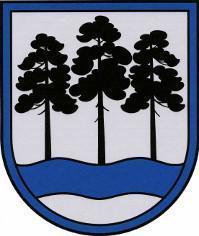 OGRES  NOVADA  PAŠVALDĪBALĒDMANES PAMATSKOLAReģ.Nr.40900000582, Lēdmanes skola, Lēdmane, Lēdmanes pagasts, Ogres novads, LV-5011Tālrunis: 65058722, e-pasts: skola-ledmane@lielvarde.lv, www.ledmanes-pamatskola.lvPirmdienās, otrdienās, trešdienās, ceturtdienās, piektdienāsPirmdienās, otrdienās, trešdienās, ceturtdienās, piektdienāsStunda pēc kārtaslaiks0-tā stunda8:15 – 8:55stunda9:00 – 9:40stunda9:50 – 10:30stunda10:40 – 11:20stunda11:30 – 12:10stunda12:40 – 13:20stunda13:25 – 14:05stunda14:10 – 14:50stunda14:55 – 15:35LīmenisAmatpersona vai institūcijaKārtībaIespējamā rīcība1.Priekšmeta pedagogsMutisks aizrādījums;Individuālās pārrunas;Ieraksts eklases dienasgrāmatāPriekšmeta pedagogs informē klases audzinātāju un izglītojamo vecākus2.Klases audzinātājsIndividuālās pārrunas;Ieraksts eklase  dienasgrāmatāRakstisks ziņojums izglītojamo vecākiem (ieraksts eklases  dienasgrāmatā, vēstule). Klases audzinātāja, atbalsta personāla un vecāku kopīga saruna ar izglītojamo3.Pedagoģiskā padomeIzskata jautājumu pedagoģiskās padomes sēdēSniedz rekomendāciju skolas direktoram tālākajai rīcībai4.DirektorsRīkojas normatīvajos aktos noteiktajā kārtībāSadarbība ar pašvaldību, bāriņtiesu, tiesību aizsardzības iestādēm normatīvajos aktos noteiktajā kārtībā